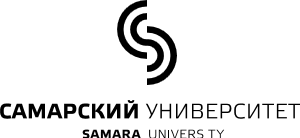 МИНОБРНАУКИ РОССИИФЕДЕРАЛЬНОЕ ГОСУДАРСТВЕННОЕ АВТОНОМНОЕ ОБРАЗОВАТЕЛЬНОЕ УЧРЕЖДЕНИЕ ВЫСШЕГО ОБРАЗОВАНИЯ«САМАРСКИЙ НАЦИОНАЛЬНЫЙИССЛЕДОВАТЕЛЬСКИЙ УНИВЕРСИТЕТ ИМЕНИ АКАДЕМИКА С.П. КОРОЛЕВАУТВЕРЖДАЮ                                                      Проректор по учебной работе ________________ А.В. Гаврилов                                                                  « ____ » _____________  20___  годРАСПИСАНИЕзанятий студентов социально-гуманитарного института факультета филологии и журналистики, направление 42.03.02 Журналистика,заочная форма обучения, 5 курс, осенний семестр 2022/2023 учебного года, группа 5501-420302ZНачальник УМУ Н.В. Соловова ________________Директор СГИ А.Ю. Нестеров _______________Декан факультета А.А. Безрукова ______________ДатаВремяДисциплинаВид занятийПреподавательАудитория31 октября, понедельник13.30Колумнистика в современной прессеЛБарашкина Е.А.Центр тестирования31 октября, понедельник15.15Колумнистика в современной прессеЛБарашкина Е.А.Центр тестирования1 ноября, вторник17.00Теория и практика средств массовой информацииЛСилантьев С.Е.223-271 ноября, вторник18.45Теория и практика средств массовой информацииЛСилантьев С.Е.223-272 ноября, среда17.00Теория и практика средств массовой информацииЛСилантьев С.Е.223-272 ноября, среда18.45Теория и практика средств массовой информацииПрСилантьев С.Е.223-273 ноября, четверг14.00Профессиональные творческие студииЛабХегай Е.В.ГТРК3 ноября, четверг15.40Профессиональные творческие студииЛабХегай Е.В.ГТРК3 ноября, четверг17.20Профессиональные творческие студииЛабХегай Е.В.ГТРК4 ноября, пятницаНЕУЧЕБНЫЙ ДЕНЬНЕУЧЕБНЫЙ ДЕНЬНЕУЧЕБНЫЙ ДЕНЬНЕУЧЕБНЫЙ ДЕНЬНЕУЧЕБНЫЙ ДЕНЬ5 ноября, субботаДень подготовкиДень подготовкиДень подготовкиДень подготовкиДень подготовки7 ноября, понедельник13.30Стилистика и литературное редактированиеЛБарашкина Е.А.Центр тестирования7 ноября, понедельник15.15Стилистика и литературное редактированиеЛБарашкина Е.А.Центр тестирования8 ноября, вторник8.00Профессиональная этика журналистаЛКарелова Т.В.511-22б8 ноября, вторник9.45Профессиональная этика журналистаЛКарелова Т.В.511-22б8 ноября, вторник11.30Стилистика и литературное редактированиеПрБарашкина Е.А.608-249 ноября, среда17.00Теория и практика средств массовой информацииПрСилантьев С.Е.223-279 ноября, среда18.45Теория и практика средств массовой информацииПрСилантьев С.Е.223-2710 ноября, четверг11.30Профессиональная этика журналистаПрКарелова Т.В.401-2310 ноября, четверг13.30Профессиональная этика журналистаПрКарелова Т.В.401-2310 ноября, четверг15.30Профессиональные творческие студииЛабХегай Е.В.ГТРК10 ноября, четверг17.10Профессиональные творческие студииЛабХегай Е.В.ГТРК11 ноября, пятница13.30Актуальные проблемы современности и журналистикаЛЛабутина В.В.402-2311 ноября, пятница15.30Профессиональные творческие студииЛабХегай Е.В.ГТРК11 ноября, пятница17.10Профессиональные творческие студииЛабХегай Е.В.ГТРК12 ноября, субботаДень подготовкиДень подготовкиДень подготовкиДень подготовкиДень подготовки14 ноября, понедельник13.30Актуальные проблемы современности и журналистикаЛЛабутина В.В.303-2314 ноября, понедельник15.15Актуальные проблемы современности и журналистикаЛЛабутина В.В.303-2314 ноября, понедельник17.00РиторикаЛЛабутина В.В.303-2315 ноября, вторник11.30Профессиональная этика журналистаПрКарелова Т.В.207-22а15 ноября, вторник13.30Актуальные проблемы современности и журналистикаЛЛабутина В.В.513-2215 ноября, вторник15.15Актуальные проблемы современности и журналистикаПрЛабутина В.В.511-22б15 ноября, вторник17.00Актуальные проблемы современности и журналистикаПрЛабутина В.В.511-22б16 ноября, среда13.30РиторикаЛЛабутина В.В.402-2316 ноября, среда15.15РиторикаЛЛабутина В.В.402-2316 ноября, среда17.00Теория и практика средств массовой информацииПрСилантьев С.Е.402-22а16 ноября, среда18.45Теория и практика средств массовой информацииПрСилантьев С.Е.402-22а17 ноября, четверг14.00Профессиональные творческие студииЛабХегай Е.В.ГТРК17 ноября, четверг15.40Профессиональные творческие студииЛабХегай Е.В.ГТРК17 ноября, четверг17.20Профессиональные творческие студииЛабХегай Е.В.ГТРК18 ноября, пятница8.00Стилистика и литературное редактированиеПрБарашкина Е.А.Центр тестирования18 ноября, пятница9.45Стилистика и литературное редактированиеПр+ЗАЧБарашкина Е.А.Центр тестирования18 ноября, пятница11.30Колумнистика в современной прессеПрБарашкина Е.А.Центр тестирования19 ноября, субботаДень подготовкиДень подготовкиДень подготовкиДень подготовкиДень подготовки21 ноября, понедельник13.30Социальная рекламаЛЛабутина В.В.207-22а21 ноября, понедельник15.15Социальная рекламаЛЛабутина В.В.207-22а21 ноября, понедельник17.00РиторикаПрЛабутина В.В.207-22а21 ноября, понедельник18.45РиторикаПрЛабутина В.В.207-22а22 ноября, вторник11.30Колумнистика в современной прессеПрБарашкина Е.А.511-22б22 ноября, вторник13.30Профессиональная этика журналистаПрКарелова Т.В.Л-8-22в22 ноября, вторник15.15Профессиональная этика журналистаПр+ЗАЧКарелова Т.В.402-22а23 ноября, среда17.00Теория и практика средств массовой информацииЭКЗАМЕНСилантьев С.Е.223-2724 ноября, четверг13.30РиторикаПрЛабутина В.В.608-2424 ноября, четверг15.15РиторикаПрЛабутина В.В.608-2424 ноября, четверг17.00РиторикаПр+ЗАЧЛабутина В.В.608-2425 ноября, пятница11.30Колумнистика в современной прессеПрБарашкина Е.А.Центр тестирования25 ноября, пятница13.30Колумнистика в современной прессеПр+ЗАЧБарашкина Е.А.Центр тестирования25 ноября, пятница15.30Профессиональные творческие студииЛабХегай Е.В.ГТРК25 ноября, пятница17.10Профессиональные творческие студииЛаб+ЗАЧХегай Е.В.ГТРК26 ноября, субботаДень подготовкиДень подготовкиДень подготовкиДень подготовкиДень подготовки28 ноября, понедельник13.30Актуальные проблемы современности и журналистикаПрЛабутина В.В.108-22б28 ноября, понедельник15.15Актуальные проблемы современности и журналистикаПрЛабутина В.В.108-22б28 ноября, понедельник17.00Социальная рекламаПр+ЗАЧЛабутина В.В.108-22б29 ноября, вторник13.30Актуальные проблемы современности и журналистикаЭКЗАМЕНЛабутина В.В.207-22а